Finans- och näringsutskottets betänkandeTemporära förändringar av arbetslöshetsförmånernaLandskapsregeringens lagförslag LF 19/2019-2020INNEHÅLLSammanfattning	1Landskapsregeringens förslag	1Utskottets förslag	1Utskottets synpunkter	1Ärendets behandling	1Utskottets förslag	2SammanfattningLandskapsregeringens förslagLandskapsregeringen föreslår att en blankettlag om temporära undantag från lagen om utkomstskydd för arbetslösa på grund av covid-19-epidemin antas.	Genom förslaget förenklas bestämmelserna om utkomstskydd för arbetslösa i fråga om jämkning av arbetslöshetsförmånen i vissa situationer. Förslaget gäller även särskilda villkor för arbetsmarknadsstöd och förutsättningar för utbetalning av arbetslöshetsförmånen utan beslut.	Lagförslaget hänför sig till landskapsregeringens komplettering av förslaget till tredje tilläggsbudget för år 2020 och avses bli behandlat i samband med den. Avsikten är att den föreslagna lagen ska behandlas som en budgetlag i enlighet med 20 § 3 mom. i självstyrelselagen, så att bestämmelserna snarast kan träda i kraft.	Lagen föreslås träda i kraft så snart som möjligt och gälla temporärt till och med den 31 oktober 2020.Utskottets förslag	Utskottet föreslår att lagförslaget antas efter en mindre språklig korrigering. Utskottets synpunkterUtskottet konstaterar att förslaget utgör en del av ett lagstiftningspaket som sammanhänger med landskapsregeringens förslag till tredje tilläggsbudget för 2020 jämte komplettering. Förslaget, som föranleds av Covid-19-pandemin, är motiverat eftersom det är ägnat att underlätta handläggningen av ansökningar om utkomstskydd för arbetslösa under en annars trängd period.  Ärendets behandlingLagtinget har den 13 maj 2020 inbegärt finans- och näringsutskottets yttrande över lagförslaget.	Utskottet har i ärendet hört lantrådet Veronica Thörnroos, förvaltnings- och utvecklingschefen Dan E Eriksson från regeringskansliet, finansministern Torbjörn Eliasson, finanschefen Conny Nyholm, biträdande finanschefen Runa Tufvesson och budgetplaneraren Robert Lindblom från finansavdelningen, tf. lagberedningschefen Hans Selander, myndighetschefen Tomas Lundberg och handläggningschefen Kerstin Sundman från Ålands arbetsmarknads- och studieservicemyndighet.	I ärendets avgörande behandling deltog ordföranden Jörgen Pettersson, vice ordföranden John Holmberg samt ledamöterna Nina Fellman, Lars Häggblom, Liz Mattsson, Jörgen Strand och Stephan Toivonen.Utskottets förslagMed hänvisning till det anförda föreslår utskottetatt lagtinget antar lagförslaget med följande lydelse:L A N D S K A P S L A G
om tillämpning på Åland av lagen om temporära undantag från lagen om utkomstskydd för arbetslösa på grund av covid-19-epidemin	I enlighet med lagtingets beslut föreskrivs:1 §Lagens tillämpningsområde	Lagen om temporära undantag från lagen om utkomstskydd för arbetslösa på grund av covid-19-epidemin (FFS xxxx/2020) ska, med i denna lag angivna undantag, tillämpas på Åland till den del lagen om temporära undantag från lagen om utkomstskydd för arbetslösa på grund av covid-19-epidemin gäller arbetslöshetsdagpenning och arbetsmarknadsstöd, vilka betalas av landskapet med stöd av landskapslagen (2003:71) om tillämpning i landskapet Åland av lagen om utkomstskydd för arbetslösa.	Ändringar av lagen om temporära undantag från lagen om utkomstskydd för arbetslösa på grund av covid-19-epidemin ska gälla på Åland från tidpunkten för deras ikraftträdande i riket, om inte annat följer av denna lag.2 §Ikraftträdande	Lagtinget bemyndigar landskapsregeringen att bestämma att denna lag helt eller delvis ska träda i kraft i den ordning som föreskrivs i 20 § 3 mom. självstyrelselagen.	Denna lag träder i kraft den         2020 och gäller till och med den 31 oktober 2020.	Bestämmelserna i 4 § 2 mom. i lagen om temporära undantag från lagen om utkomstskydd för arbetslösa på grund av covid-19-epidemin ska tillämpas även vid ikraftträdandet av denna lag.__________________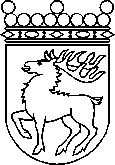 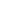 Ålands lagtingBETÄNKANDE nr 14/2019-2020BETÄNKANDE nr 14/2019-2020DatumFinans och näringsutskottet2020-05-27Till Ålands lagtingTill Ålands lagtingTill Ålands lagtingTill Ålands lagtingTill Ålands lagtingMariehamn den 27 maj 2020Mariehamn den 27 maj 2020OrdförandeJörgen PetterssonSekreterareEmma Dahlén